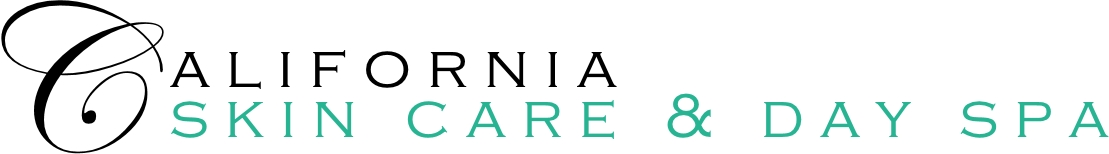 New Client Intake: Skin Care & Facial TreatmentsName_______________________________________      Date ________________ D.O.B _________________Address_________________________________________ City______________________________________State___________ Zip Code______________ Phone_______________________________________________ Email_____________________________________________________________________________________Have you had a facial before? Yes_______ No_______ What are your specific skin care concerns? Dry/Flaky______ Age/Sunspots______ Fine Lines______ Excess oil______ Redness/Sensitivity______ Blackheads______ Breakouts_____ None_____What skin care products are you currently using at home? Cleanser______ Toner______ Exfoliant/Scrub______ Serum______ Day Moisturizer______ Night Moisturizer______ Eye Cream______ Brand(s): ______________________________________________________________________________ Are you pregnant, lactating or plan on becoming pregnant soon? No______ Yes______List all know allergies (food, products, ingredients, medication, etc.) __________________________________________________________________________________________________ Have you ever had a reaction to skin care products or ingredients? No______ Yes______ Please explain: ______________________________________________________________________________________ Are you using any prescribed exfoliants? (Retin-A, Diferen, Renova etc.) No______ Yes______How often? ________________________________________________________________________________________ Are you under the care of a doctor for an auto immune disorder? No______ Yes______ Are you currently taking any medication that could interfere with a facial treatment? No______ Yes ______ Please Explain: _______________________________________________________________________________________How many ounces of water do you drink daily? __________ On average, how many hours of sleep do you get each night? __________ On a scale of 1-10 what is your current stress level? __________ Do you take supplements/vitamins? Yes______ No______ Referred By: ______________________________________________________________________________________I understand that redness, sensitivity, peeling or other reactions may occur from facial treatments. If I experience any discomfort during the session, I will at once inform the esthetician so that the products and/or technique may be adjusted to my level of comfort. I further understand that estheticians are not qualified to diagnose, prescribe, or treat any disease or illness and that a facial should not be a replacement for medical treatment. The treatments I receive here are voluntary and I release California Skin Care & Day Spa and/or skin care professional from liability and assume full responsibility thereof. I have received the policy statement and have read and agree to the policies therein. I understand that by receiving services from California Skin Care & Day Spa, that I am responsible for any financial obligation towards all treatments provided. There are no refunds on services and all sales are final.Client Signature_____________________ Date______ Esthetician Signature _________________________Date______